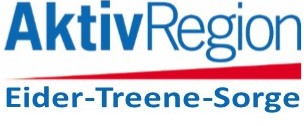 Anlage zum Projektantrag Projekt: Namen eintragenEigenerklärung zu Umweltauswirkungen der Baumaßnahme Der Projektträger erklärt, dass mit der Installation der E-Ladesäulen an den jeweiligen Standorten (Beispiel!) kein expliziter Eingriff in die Natur oder naturnahe Bereiche vorgenommen wird. Die Unteren Naturschutzbehörden der jeweiligen Kreise müssen nicht involviert werden, da die E-Ladesäulen nicht baugenehmigungspflichtig sind. Zudem greifen die Maßnahmen nicht in die Belange der Sicherung und Entwicklung von Natur, Landschaft sowie den Artenschutz von Tieren und Pflanzen ein. Beschreibung der Maßnahme Beispiel: Die E-Ladesäulen werden entweder per Wandmontage an Bestandsgebäuden installiert bzw. als freistehende E-Ladesäule mit kleinem Betonfundament in die jeweils bestehende Bebauung (Parkplätze) integriert. Weitere Details können der Projektbeschreibung entnommen werden. _________________________________________________________________ Ort, Datum, Unterschrift (Stempel/Siegel) Antragsteller/in Namen und Adresse eintragen